Answer Key - My Language Homework – Q1:8MondayTuesdayWednesdayThursdayAdd ending punctuation to the sentence. Which kind of soup do you want?Is the underlined noun Singular or Plural?How many books do you have?Add ending punctuation to the sentence. I love reading Junie B. Jones.Underline the nouns in the sentence.The bird flew into the tree.Is the underlined verb Past, Present, or Future tense?Grace will sit next to me during the show.Write an adjective to describe the bunny.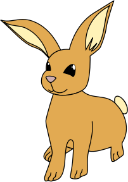 cuteanswers will varyUnderline the verb in the sentence.My mom cooked me eggs for breakfast.Circle the adjective in the sentence.My three brothers are driving me crazy!Circle the words that need to be capitalized.Jim climbed the Rocky Mountains.Circle the words that need to be capitalized.Emily’s mom drives a Toyota.Circle the words that need to be capitalized.On Easter, we hunt for eggs.Circle the words that need to be capitalized.My best friend moved to South Caroline.Circle the compound words.clubhousecastlebedbugpillowlunchroomclassesWhich compound word means “a room where lunch is served”?lunchroomSplit the compound word into parts. What does it mean?pillowcasea case, or covering, for your pillow.Split the compound word into parts. What does it mean?haystack a stack of hayCircle the word that is spelled incorrectly? Write the correct spelling.Kick the ball betwen the two posts.betweenWhich word could be found on this page of a dictionary?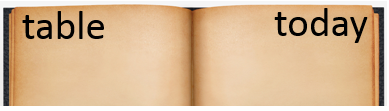 traintunertelevisionWhich definition matches the underlined word? 2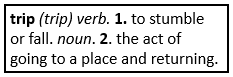 My family and I took a trip to the Grand Canyon.Write a sentence using the word trip.  Use the first definition.answers will vary__________________________________________________________________What does the underlined word mean?  Use the clues in the sentence to help you.The filthy floors are covered in mud.dirtyHighlight the clue that helped you find the meaning of the word stunning.The filthy floors are covered in mud.What does the underlined word mean?  Use the clues in the sentence to help you.I was eager to see my friends because I hadn’t seen them all summer.excitedHighlight the clue that helped you find the meaning of the word revolting.I was eager to see my friends because I hadn’t seen them all summer.